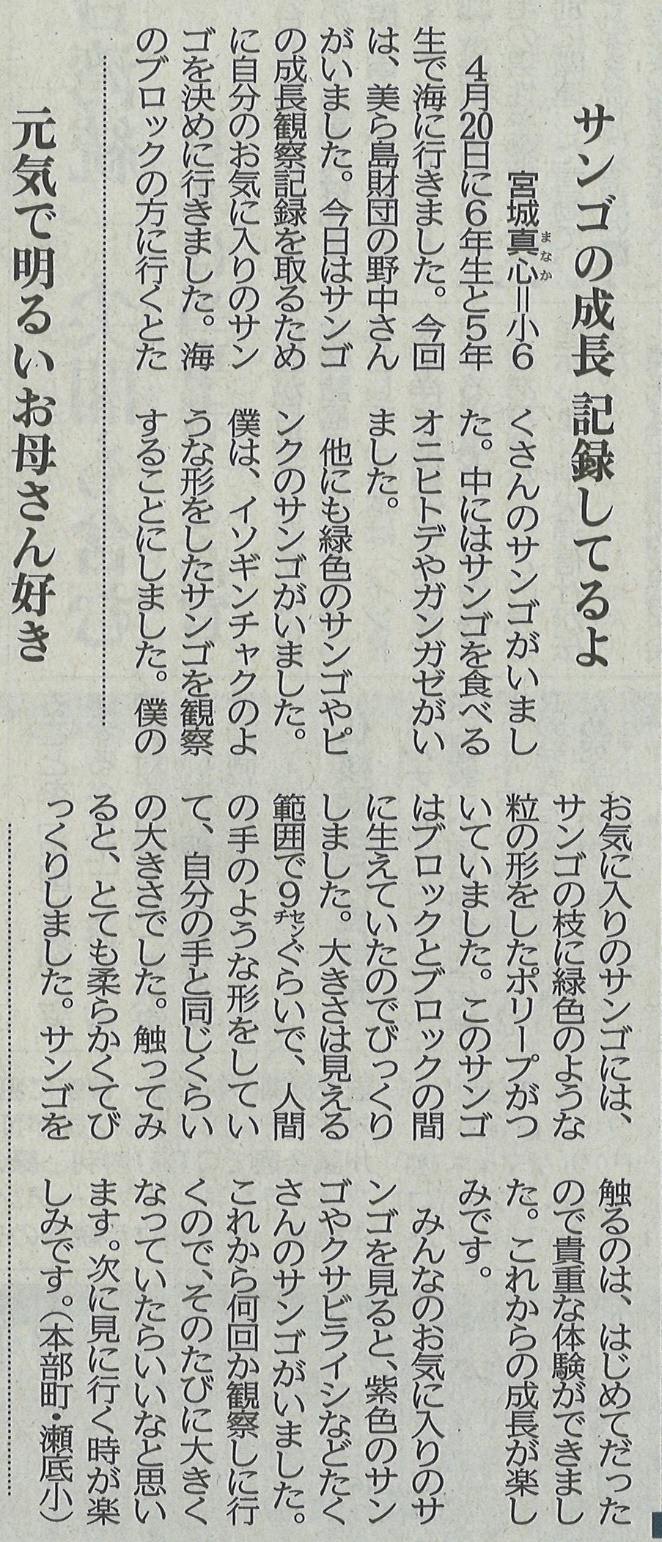 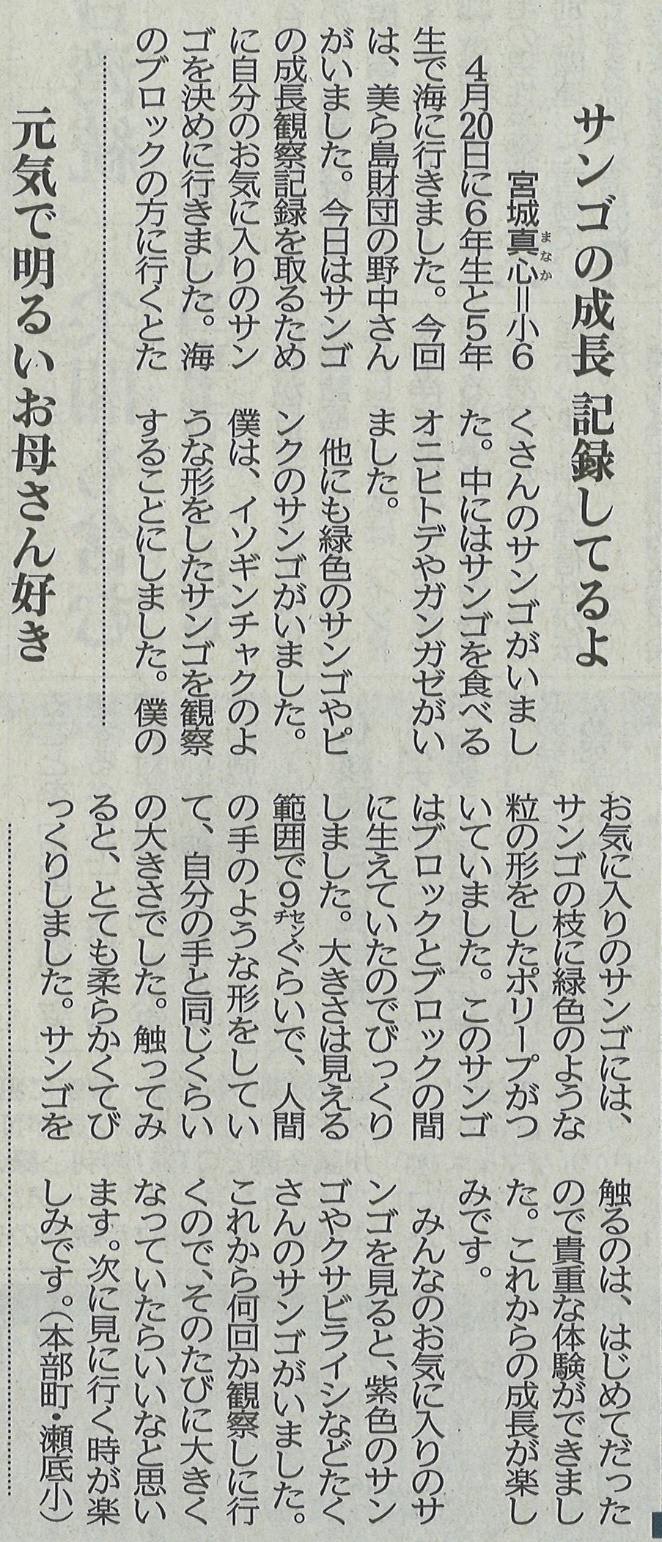 【沖縄タイムス　2022年5月17日（火）掲載】